БІЛОЦЕРКІВСЬКА МІСЬКА РАДАКИЇВСЬКОЇ ОБЛАСТІВИКОНАВЧИЙ КОМІТЕТПРОЕКТ РІШЕННЯ«___» _______  2018 року                      м. Біла Церква                                               №  ____Про продовження терміну дії дозволу № 25/04/12на розміщення об’єкта зовнішньої рекламифізичній особі-підприємцю Яременко Надії Віталіївні  	Розглянувши подання управління містобудування та архітектури Білоцерківської міської ради від 19 червня 2018 року № 15/423-р, на виконання постанови  Білоцерківського міськрайонного суду Київської області від 29 травня 2018 року, справа № 357/7859/17, відповідно до Закону України „Про рекламу”, підпункту 13 пункту „а” статті 30 Закону України „Про місцеве самоврядування в Україні”,  Типових правил розміщення  зовнішньої реклами, затверджених постановою Кабінету Міністрів України № 2067 від 29 грудня  2003 року,  Порядку розміщення зовнішньої реклами на території м. Біла Церква, затвердженого рішенням міської ради від 01 березня 2012 року № 524-21-VІ, виконавчий комітет міської ради вирішив:		1. Продовжити термін дії дозволу № 25/04/12 на розміщення об’єкта зовнішньої реклами строком на п’ять років розповсюджувачу зовнішньої реклами фізичній особі-підприємцю Яременко Надії Віталіївні:            1.1. Наданого підпунктом 1.5.11. пункту 1.5. частини 1. рішення виконавчого комітету Білоцерківської міської ради від 28 грудня 2010 року № 638 «Про деякі питання щодо розміщення об’єктів зовнішньої реклами», за адресою:      	- вул. Заярська, зі сторони житлового будинку № 1 по вул. Луговій.		2. Управлінню містобудування та архітектури Білоцерківської міської ради повідомити Білоцерківський міськрайонний суд про прийняте рішення.		3. Контроль за виконанням даного рішення покласти на заступника міського голови      Бакун О.ММіський  голова                                                                                            Г. Дикий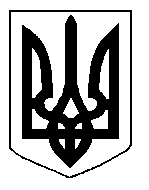 